Publicado en Donostia-San Sebastián el 09/06/2016 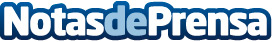 Espectacular simulacro de accidente ferroviario con múltiples víctimas en la antigua estación de tren de Lasarte-OriaCoorganizado por el Colegio Oficial de Enfermería de Gipuzkoa (COEGI) y Euskal Trenbide Sarea, se ha desarrollado esta mañana recreándose una colisión entre un tren y una locomotora estacionada, así como el posterior incendio de ambos vehículos. A consecuencia del accidente, 3 personas han fallecido y otras 20 han resultado heridasDatos de contacto:Gabinete de Comunicación943223750Nota de prensa publicada en: https://www.notasdeprensa.es/espectacular-simulacro-de-accidente Categorias: Medicina Sociedad País Vasco http://www.notasdeprensa.es